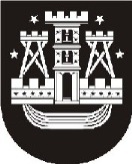 KLAIPĖDOS MIESTO SAVIVALDYBĖS ADMINISTRACIJOS DIREKTORIUSĮSAKYMASDĖL VIETOVĖS LYGMENS TERITORIJŲ PLANAVIMO DOKUMENTO RENGIMO TIKSLŲ   Nr.  KlaipėdaVadovaudamasis Lietuvos Respublikos teritorijų planavimo įstatymo 24 straipsnio 5 dalimi ir Klaipėdos miesto savivaldybės administracijos direktoriaus 2017 m. vasario 28 d. įsakymu Nr. AD1-508 „Dėl pritarimo vietovės lygmens teritorijų planavimo dokumento rengimo iniciatyvai“:1. Nustatau, kad pradedamas rengti vietovės lygmens teritorijų planavimo dokumentas – teritorijos tarp Minijos g., Agluonos g., Kombinato g. tęsinio ir Skinijos g. detalusis planas. Rengimo tikslai – nekeičiant žemės sklypo, kurio kadastrinis Nr. 2101/0005:445, ribų ir ploto, pagrindinės žemės naudojimo paskirties ir nepažeidžiant įstatymų ir kitų teisės aktų reikalavimų, aukštesnio lygmens kompleksinio ar specialiojo teritorijų planavimo dokumentų sprendinių, pakeisti naudojimo būdą į komercinės paskirties objektų teritorijos, nustatyti teritorijos naudojimo reglamentus; suplanuoti optimalų planuojamos teritorijos inžinerinių komunikacijų koridorių bei susisiekimo komunikacijų tinklą; suformuoti optimalią urbanistinę struktūrą; suformuoti galimas naujų žemės sklypų ribas ir (ar) jų suformavimo principus valstybinėje žemėje.2. Įpareigoju Urbanistikos skyrių parengti planavimo darbų programą ir teritorijų planavimo proceso inicijavimo sutarties projektą bei pateikti teritorijų planavimo dokumento rengimo iniciatoriams Kazimierui Petrauskui ir Petronėlei Danutei Petrauskienei.Šis įsakymas gali būti skundžiamas Klaipėdos miesto savivaldybės visuomeninei administracinių ginčų komisijai arba Klaipėdos apygardos administraciniam teismui per vieną mėnesį nuo šio įsakymo paskelbimo arba įteikimo suinteresuotai šaliai dienos.ParengėUrbanistikos skyriaus vyriausioji specialistėBirutė Lenkauskaitė, tel. 39 61 632017-03-14Savivaldybės administracijos direktoriusSaulius Budinas